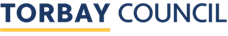 Torbay Elective Home Education Voluntary Registration FormParental Obligation and Responsibility of Electively Home EducatingI understand by deciding to Electively Home Educate my child that:I am fully responsible for providing my child’s educationI will provide an efficient, full-time education suitable to my child’s age, ability, and aptitudeI will take on full financial responsibility for my child’s education including IT equipment, study materials, textbooks, exam entry fees, expert tuition fees etc.If I wish to employ a tutor, I am responsible for finding a tutor and ensuring their suitability, e.g., DBS check, insurance, quality of teaching etcI am responsible for finding an exam centre willing to accept external candidates for the appropriate exam boardI am aware that at Key Stage 4, it will be difficult to access examinations of a practical nature such as Art, IT, Design and Technology and ScienceIf I wish my child to return to school, there is no guarantee that a place will be available at our chosen school and GCSE exam specifications will vary between schoolsIf a school place is not available at our catchment school and we require school transport to another school this will not be funded by the Local Authority Preferential treatment is not given to a home educated child if subsequently seeking a new school placeA 14-16 college placement, such as attending the South Devon College EHE course, is not guaranteed and your child must be 14 by 31st August to start during the new academic yearA 14-16 college provision, such as the South Devon College EHE course, is only part time.  I am responsible for my child’s education for the remainder of the weekMy child will not be entitled to Free School Meals or transport if attending a college as part of their EHE provisionFree School Meals Holiday Vouchers are not available to children who are electively home educated.Apprenticeships are not available to a child of compulsory school ageIf my child accesses a work experience placement, they must be at least 14 years old, and I am responsible for ensuring the suitability of the work experience placement including undertaking risk assessments and checking insurances are in placeI am aware of Child Employment guidelines found at Apply for a work permit certificate - Torbay Council.  If appropriate I will apply for a Child Work Permit Certificate.Some Learner Services provided in school will no longer be available, such as, input from Special Educational Needs Teams or pastoral supportPlease return this form to the EHE Team:By email to ehe@torbay.gov.ukOr, by post to Elective Home Education Team, Business Support, 2nd Floor, Electric 2nd Floor, Electric House, c/o Town Hall, Castle Circus, Torquay TQ1 3DR.If you require any further support regarding this form or enquiries regarding EHE, please do not hesitate to call the Elective Home Education Team on 01803 206473.Information on the childInformation on the childInformation on the childInformation on the childInformation on the childInformation on the childInformation on the childInformation on the childInformation on the childInformation on the childInformation on the childInformation on the childFull NameBirth SexBirth SexDOBEthnicityReligionReligionInformation on adult responsible for the child’s educationInformation on adult responsible for the child’s educationInformation on adult responsible for the child’s educationInformation on adult responsible for the child’s educationInformation on adult responsible for the child’s educationInformation on adult responsible for the child’s educationInformation on adult responsible for the child’s educationInformation on adult responsible for the child’s educationInformation on adult responsible for the child’s educationInformation on adult responsible for the child’s educationInformation on adult responsible for the child’s educationInformation on adult responsible for the child’s educationName of adults living in the home and their relationship to the childName of adults living in the home and their relationship to the childName of adults living in the home and their relationship to the childName of adults living in the home and their relationship to the child1.1.2.2.2.3.3.4.Does this person have Parental Responsibility? Does this person have Parental Responsibility? Does this person have Parental Responsibility? Does this person have Parental Responsibility? Yes/NoYes/NoYes/NoYes/NoYes/NoYes/NoYes/NoYes/NoName of any other children living in the home including their date of birthName of any other children living in the home including their date of birthName of any other children living in the home including their date of birthName of any other children living in the home including their date of birth1.1.2.2.2.3.3.4.Names of any others living in the home, please state relationship to the child Names of any others living in the home, please state relationship to the child Names of any others living in the home, please state relationship to the child Names of any others living in the home, please state relationship to the child 1.1.2.2.2.3.3.4.Are you currently serving in UK armed forces and being posted to the area / a crown servant returning from, overseas? If yes, please give detailsAre you currently serving in UK armed forces and being posted to the area / a crown servant returning from, overseas? If yes, please give detailsAre you currently serving in UK armed forces and being posted to the area / a crown servant returning from, overseas? If yes, please give detailsAre you currently serving in UK armed forces and being posted to the area / a crown servant returning from, overseas? If yes, please give detailsAddress: This is the main home address of where the child lives and where the education will take place:This is the main home address of where the child lives and where the education will take place:This is the main home address of where the child lives and where the education will take place:This is the main home address of where the child lives and where the education will take place:This is the main home address of where the child lives and where the education will take place:This is the main home address of where the child lives and where the education will take place:This is the main home address of where the child lives and where the education will take place:This is the main home address of where the child lives and where the education will take place:This is the main home address of where the child lives and where the education will take place:This is the main home address of where the child lives and where the education will take place:This is the main home address of where the child lives and where the education will take place:Main parent/guardian/carer’s contact details Main parent/guardian/carer’s contact details Main parent/guardian/carer’s contact details Main parent/guardian/carer’s contact details Main parent/guardian/carer’s contact details Main parent/guardian/carer’s contact details Main parent/guardian/carer’s contact details Main parent/guardian/carer’s contact details Main parent/guardian/carer’s contact details Main parent/guardian/carer’s contact details Main parent/guardian/carer’s contact details Main parent/guardian/carer’s contact details Tel (Home)Tel (Home)Mobile Mobile EmailEmailDate of EHE commencementDate of EHE commencementPrevious SchoolPrevious SchoolCurrent Year GroupCurrent Year GroupReasons for Home Educating your child:(Please tick, you may tick more than one reason, but, if you do, please rank 1st, 2nd 3rd.  1st = most important factor)(Please tick, you may tick more than one reason, but, if you do, please rank 1st, 2nd 3rd.  1st = most important factor)Ideological or Philosophical viewsDissatisfaction with the school systemBullyingAs a short term intervention for a particular reasonChilds unwillingness or inability to go to schoolTo build closer family bondsWhilst waiting for a school place at my preferred school(Please name school: _____________________ )Ideological or Philosophical viewsDissatisfaction with the school systemBullyingAs a short term intervention for a particular reasonChilds unwillingness or inability to go to schoolTo build closer family bondsWhilst waiting for a school place at my preferred school(Please name school: _____________________ )Religious or Cultural benefitsDistance to a local schoolSpecial Educational Needs not being met within the school systemRisk of permanent exclusion from schoolRisk of legal action due to poor attendance at schoolTo support a child through their mental health difficultiesSuggested by the school as a way forwardDue to Covid-19Further information on your childFurther information on your childDoes your child speak English as an additional language? If yes, please also state their first languageNoYes: - Does your child have any special educational needs and disability (SEND)? If yes, please provide further information. NoYes:  Has additional needs but not recognised formally or recorded by a schoolYes:  Has additional needs and formally recognised as a child with SENDs.  Has been recorded within school as a child with SEND.  However, does not have an Education Health and Care Plan.Yes: Has an EHCP (Education Health and Care Plan) Does Your Child have any Medical Diagnosis (Such as ASC or ADHD)?  If yes, please state details.NoYes: - Is your child suffering with any emotional, behavioural, or mental health difficulties?  If yes, please provide details.NoYes: - Yes: and receiving CAMHS (Child and Adolescent Mental Health Services) supportYes:  but no longer receiving CAMHS support Is your child receiving social care support? NoYes:  Receiving Early Help/Supporting Families servicesYes, my child is on a Child In Need PlanYes, my child is on a Child Protection PlanIs your child currently receiving free school meals?NoYesIs your child a Gypsy, Roma, Traveller, refugee or asylum seeker? NoYesIs your child registered as a young carer?NoYesAny Other Information:I confirm that I am aware of all the above responsibilities that I have for my child now I have chosen to Electively Home Educate.I confirm that I am aware of all the above responsibilities that I have for my child now I have chosen to Electively Home Educate.CHILD’S NAME:Date of Birth:Signed by Parent/Carer:Printed Name of Parent/Carer:Relationship to Child:Date of Signed Form: